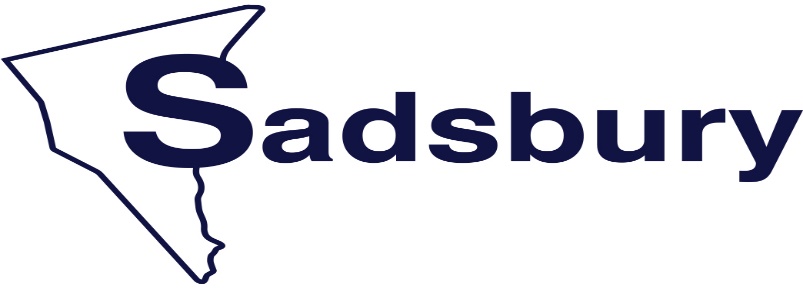 Township7182 White Oak Road, Christiana, PA  17509Website: sadsburytownshiplancaster.org                            610-593-6796 	Email: info@sadburytownshiplancaster.orgLegal Notice for Friday, December 30, 2023Sadsbury Township, Lancaster County 2023 Meeting DatesNotice is hereby given that the Board of Supervisors, Board of Auditors, the Planning Commission, the Trail Committee, and the Zoning Hearing Board of Sadsbury Township, Lancaster County, Pennsylvania, will hold their meetings during the year 2023 at the Sadsbury Township Municipal Building, 7182 White Oak Road, Christiana, PA.Board of Supervisors will hold regular meetings at 7:00 pm on the following dates:  Jan 3 (organizational and regular), Feb 7, March 7, April 4, May 2, June 6, July 5, Aug 1, Sept 5, Oct 3, Nov 7, Dec 5Board of Supervisors will hold work session meetings (as needed) at 7:00 PM on the following dates:  Jan 17, Feb 21, March 21, April 18, May 16, June 20, July 18, Aug 15, Sept 19, Oct 17, Nov 21, Dec 19Board of Auditors will meet on January 4, 2023 at 7:00 pmPlanning Commission will meet at 7:00 pm on the following dates:  Jan 11, Feb 8, March 8, April 12, May 10, June 14, July 12, Aug 9, Sept 13, Oct 11, Nov 8, Dec 13Trail Committee will meet at 6:00 pm on the following dates:  Jan 11, Feb 8, March 8, April 12, May 10, June 14, July 12, Aug 9, Sept 13, Oct 11, Nov 8, Dec 13Zoning Hearing Board will meet at 7:00 pm on the following dates:   Jan 18, Feb 15, March 15, April 19, May 17, June 21, July 19, Aug 16, Sept 20, Oct 18, Nov 15, Dec 20Any person with a disability requiring any special accommodations to attend a meeting should notify the Township at 610.593.6796 as early as possible but no later than three business days prior to the meeting.  The Township will make every effort to provide reasonable accommodations.